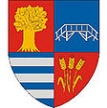 Vásárosnamény Város Önkormányzata KépviselőjétőlAdorján Béla4800 Vásárosnamény, Tamási Á. u. 1.Telefon: +36/45/470-022 Fax: +36/45/470-652Ügyiratszám: 580-1/2017.Előterjesztő: Adorján Béla képviselő                Tárgy: Javaslat közkegyelmi törvény megalkotásának                                         kezdeményezésére                                                                                                    A határozati javaslat elfogadásához     egyszerű többség szükséges!    ELŐTERJESZTÉS- a Képviselő-testülethez - közkegyelmi törvény megalkotásának kezdeményezéséről (Készült: a Képviselő-testület 2017. február 28-i rendes ülésére)Tisztelt Képviselő Testület!Csatlakozva Kerepes Város Önkormányzata felhívásához, az előterjesztésük szó szerinti átvételével az alábbi előterjesztést teszem:Az 1956-os forradalom 60., míg a megtévesztett választópolgárok által a hatalmát bevallottan hazugsággal megőrző kormány elleni 2006. évi októberi általános tüntetések erőszakos elnyomásának 10. évfordulói megfelelő alkalmat adnak arra, hogy közkegyelmi törvényt fogadjon el az Országgyűlés azok vonatkozásában, akik a hatalom erőszakos gyakorlása, vagy megtartása elleni politikai ellenállásként olyan cselekményeket követtek el, amelyek a törvény szerint joghátránnyal járnak.A közelmúltban több olyan ítélet is született, amely a balatonőszödi beszéd miatt kialakult zavargások időszakában, illetve ahhoz kapcsolódóan elkövetett cselekményeket értékelt. Ezen ítéletek javarészt hatalmas közfelháborodást váltottak ki, és megerősödött az a közmédiában, utcai demonstrációkon, tüntetéseken is hangot kapó közvélekedés, hogy az ítéletek igazságtalanok, az 1956-os forradalom és szabadságharc szellemiségével és a 2010. évi fordulattal összeegyeztethetetlennek.A fent megjelölt időszakban és ahhoz kapcsolódóan elkövetett cselekmények megítélésében a társadalmi igazságérzet és a normatív jog szöges ellentéttel feszül mind a mai napig egymásnak. Ezen feszültségnek a társadalom számára is elfogadható és megnyugtató feloldását a közkegyelem jogintézményének alkalmazása jelentheti.A közkegyelem a társadalmi megbékélést szolgálja, és következményei az érintettek erkölcsi és politikai rehabilitációját eredményezik. A közkegyelmi törvény elfogadásával az Országgyűlés kegyelmi gesztust gyakorol a társadalmi béke és a megrendült igazságérzet helyreállítása érdekében. Az Országgyűlés a nemzeti megbékélés céljából a közkegyelem eszközével már többször élt az elmúlt 26 évben társadalmi feszültséggel teli időszakban elkövetett cselekményekkel összefüggésben (taxisblokád 1990-ben, ellenzéki képviselők 2011. decemberi tiltakozása). Ezen gesztus ismételt gyakorlása lehetőségének mérlegelését kéri most Vásárosnamény Városa Magyarország Országgyűlésétől a határozati javaslat szerinti időszak alatt elkövetett, ott meghatározott cselekmények vonatkozásában.A határozati javaslat nem fogalmaz meg jogi állásfoglalást, csupán azt a kívánalmat, hogy az illetékes és hatáskörrel rendelkező állami szerv, az Országgyűlés a társadalmi igazságérzet és a nemzeti megbékélés elősegítése érdekében fontolja meg a közkegyelem gyakorlásának lehetőségét. A határozati javaslat támogatása esetén az semmilyen módon nem befolyásolja a magyar igazságszolgáltatás hatékonyságát és társadalmi megítélését, sokkal inkább a demokrácia szabályainak működését bizonyíthatja a közkegyelem intézményének országgyűlési jogkörök keretén belüli alkalmazásával.A határozati javaslat elfogadásával a képviselő testület egy közel 10 ezer fős város társadalmi igazságérzet és megbékélés iránti igényét fejezi ki. A határozatban megfogalmazott kérésnek több önkormányzat által történő támogatása azonban többszázezer, akár több millió ember kívánalmát is jelentheti, így a megszólított Országgyűlés a felvetett kérdés súlyának megfelelően kell, hogy kezelje.Tekintettel arra, hogy az országos társadalmi megosztottság, és megbékélési igény a helyi társadalomban is teljes mértékben fellelhető, így a helyi közvélemény is megosztott a kérdésben, a helyi önkormányzat képviselő-testületének az Alaptörvény helyi önkormányzatokra vonatkozó részének 32. cikk (1) bekezdés j) alpontja alapján jogosultsága van a kérdés megnyugtatóan eldöntő, feladat- és hatáskörrel rendelkező szervtől – ez esetben az Országgyűléstől – döntést, azaz közkegyelmi törvény megalkotását kezdeményezni.A kezdeményezéshez Sátoraljaújhely 2016.12.15-én Sátoraljaújhely Város Önkormányzatának Képviselő-testülete a 280/2016.(XII.15.) sz. határozatával, Kunszentmiklós  2016.12.14-én Kunszentmiklós Önkormányzatának Képviselő-testülete a 685/2016.(XII.14.) sz. határozatával csatlakozott.Kérem a Tisztelt Képviselő-testületet, hogy az előterjesztést tárgyalja meg, és a határozati javaslatban foglaltak alapján döntsön a kezdeményezéshez való csatlakozásról, és a határozati javaslatban foglaltak elfogadásáról.Vásárosnamény, 2017. január 23.                                                                                                                    Adorján Béla                                                                                                                               képviselő“Határozati javaslat”Vásárosnamény  Város Önkormányzata Képviselő-testületének …./2017. (…..) határozata közkegyelmi törvény megalkotásának kezdeményezéséreA Képviselő-testület:Kerepes Város Önkormányzata által kezdeményezett felhívást támogatja, és az Alaptörvény 32. cikk (1) bekezdés j) pontja alapján kéri az Országgyűlést, hogy a társadalmi béke és megrendült igazságérzet helyreállítása érdekében alkosson közkegyelmi törvényt.Felhívja a polgármestert, hogy a határozatot dr. Áder János Köztársasági Elnök, dr. Kövér László Országgyűlés Elnöke, Pogácsás Tibor, a Belügyminisztérium önkormányzati államtitkára, valamint Kerepes Város Önkormányzat polgármestere részére küldje meg.Felelős: PolgármesterHatáridő: azonnal